1° MEDIO 2024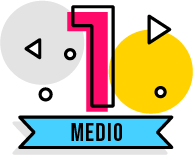 Importante:Listado de Lecturas complementarias, será entregado durante el mes de marzo.Todos los materiales, uniforme y ropa deportiva deben estar marcada con el nombre y curso del estudiante.ASIGNATURAMATERIALESMATERIALES GENERALES DE USO DIARIOAgenda del colegioLápiz pasta (azul, negro y rojo) Lápiz GrafitoGoma de Borrar Corrector Pegamento en Barra Regla de 20 o 30 cm. Tijera1 Caja lápices de colores 1 Destacador1 PendriveLENGUA Y LITERATURA1 Cuaderno universitario cuadro 100 hojas. 1 carpeta.MATEMÁTICAS1 Cuaderno universitario cuadro 100 hojasINGLÉS1 Cuaderno universitario cuadro 100 hojasHISTORIA Y GEOGRAFÍA1 Cuaderno universitario cuadro 100 hojasBIOLOGÍA1 Cuaderno universitario cuadro 100 hojas1 Carpeta plástica con archivador, color verde.FÍSICA1 Cuaderno universitario cuadro 100 hojasNota: Se solicitarán materiales de acuerdo al trabajo a realizar en las clases.QUÍMICA1 Cuaderno universitario cuadro 100 hojas1 Tabla Periódica1 Calculadora CientíficaTECNOLOGÍA1 Cuaderno cuadro 60 hojas (Se sugiere ocupar el del año pasado) 1 PendriveNota: Se solicitarán materiales de acuerdo al trabajo a realizar en las clases.ARTEScajas de temperas de 12 colores 1 block medianopinceles cerdas suaves n°2,4,6 1 cuaderno croquis pequeño1 caja de lápices de colores Lápiz grafitoRegla 30 cmNota: Se solicitarán materiales de acuerdo al trabajo a realizar en clasesMÚSICA1 Cuaderno universitario cuadro 80 hojas1 instrumento musical a elecciónRELIGIÓN1 Cuaderno universitario cuadro 80 hojas (Se sugiere ocupar el del año pasado)TALLER DE CIENCIAS1 Cuaderno universitario cuadro 80 hojasEDUCACIÓN FÍSICAListado de materiales en archivo anexo.